VINCA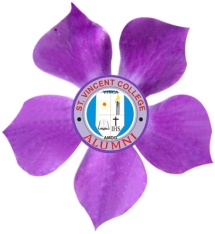 ST. VINCENT COLLEGE (ARTS AND COMMERCE) ALUMNI2004, St. Vincent Street, Camp, Pune 411 001Name	: …………………………………………………………………………………………..Surname	: …………………………………………………………………………………………..Date of Birth	: ……… / ……… / …………….. (DD/MM/YYYY)Gender	:       Male			FemaleLocal Address: …………………………………………………………………………………………..…………………………………………………………………………………………………………………………………………….…………………………………………………………………………………………………………………………………………….City: …..………………  Pin: …………………… Phone/Mobile: …………………………….……………………………..Email: …………………………………………………………………………………………………………………………………..Permanent Address: …………………………………………………………………………………………………………..……………………………………………………………………………………………………………………………………………….………………………………………………………………………………………………………………………………………………City: …..………………  Pin: …………………… Phone/Mobile: …………………………….……………………………….Academic Life at St. Vincent College (Arts and Commerce)Std. XI 	:Year of Passing …………….……………    Std. XII 	:Year of Passing …………….……………F.Y.B.Com	:Year of Passing …………….……………S.Y.B.Com	:Year of Passing …………….……………T.Y.B.Com	:Year of Passing …………….……………M.Com	:Year of Passing …………….……………Current Employment: ……………………………………………………………………………………………………………………………………………………………………………………………………………………………………………………………….Current Activities: ……………………………………………………………………………………………………………………………………………………………………………………………………………………………………………………………………My expectations from the Alumni………………………………………………………………………………………………………………………………………………..………………………………………………………………………………………………………………………………………………….………………………………………………………………………………………………………………………………………………….………………………………………………………………………………………………………………………………………………….………………………………………………………………………………………………………………………………………………….………………………………………………………………………………………………………………………………………………….………………………………………………………………………………………………………………………………………………….My suggestions:………………………………………………………………………………………………………………………………………………….………………………………………………………………………………………………………………………………………………….………………………………………………………………………………………………………………………………………………….………………………………………………………………………………………………………………………………………………….………………………………………………………………………………………………………………………………………………….Any other:………………………………………………………………………………………………………………………………………………….………………………………………………………………………………………………………………………………………………….………………………………………………………………………………………………………………………………………………….………………………………………………………………………………………………………………………………………………….NOTE: the eligibility norms and the present membership fees are as follows:The applicant should have completed at least one continuous academic year as a student on the rolls of the alma mater and should have completed 15 years of age. Members who are over sixty years of age or priests or other clergy, are exempt from paying membership fees. They have to complete the membership form in all other respect. All members will enjoy the same facilities. In addition to the eligibility as ordinary members, admission as a Patron Member will be determined by the Executive Committee as per its norms.Ordinary (Life) Member: Fee (one time):Patron (Life) Member: Fees (one time): Rs 5000/-Online Application: You can pay online to the VINCA account: Account Details are: All payments could be made in favor of St. Vincent College of Commerce Alumni (VINCA)A/c No: 0147053000014231 (The South Indian Bank Ltd., Camp, Pune. 411001)IFSC : SIBL0000147Please Specify: Date of Depositing……………………………..  Transaction Details………………………………..………………………………………………………………………………………………………………………………………………..Date: ……… / ……… / ……………..					…………………………………………….SignatureYear of PassingCorpus (Rs.)Rev. (Rs.)Total (Rs.)Passed over 5 years ago8002001000Passed within last 5 years400100500Current students20050250